4.4. Golygu Cynnwys - Mewnosod TablauSylwer: Dim ond ar gyfer data y dylid defnyddio tablau; ni ddylid eu defnyddio fel ffordd o osod cynllun y dudalen. Rhowch eich llygoden yn y man ar y dudalen lle'r hoffech osod y tabl.Cliciwch ar y ddewislen 'Table':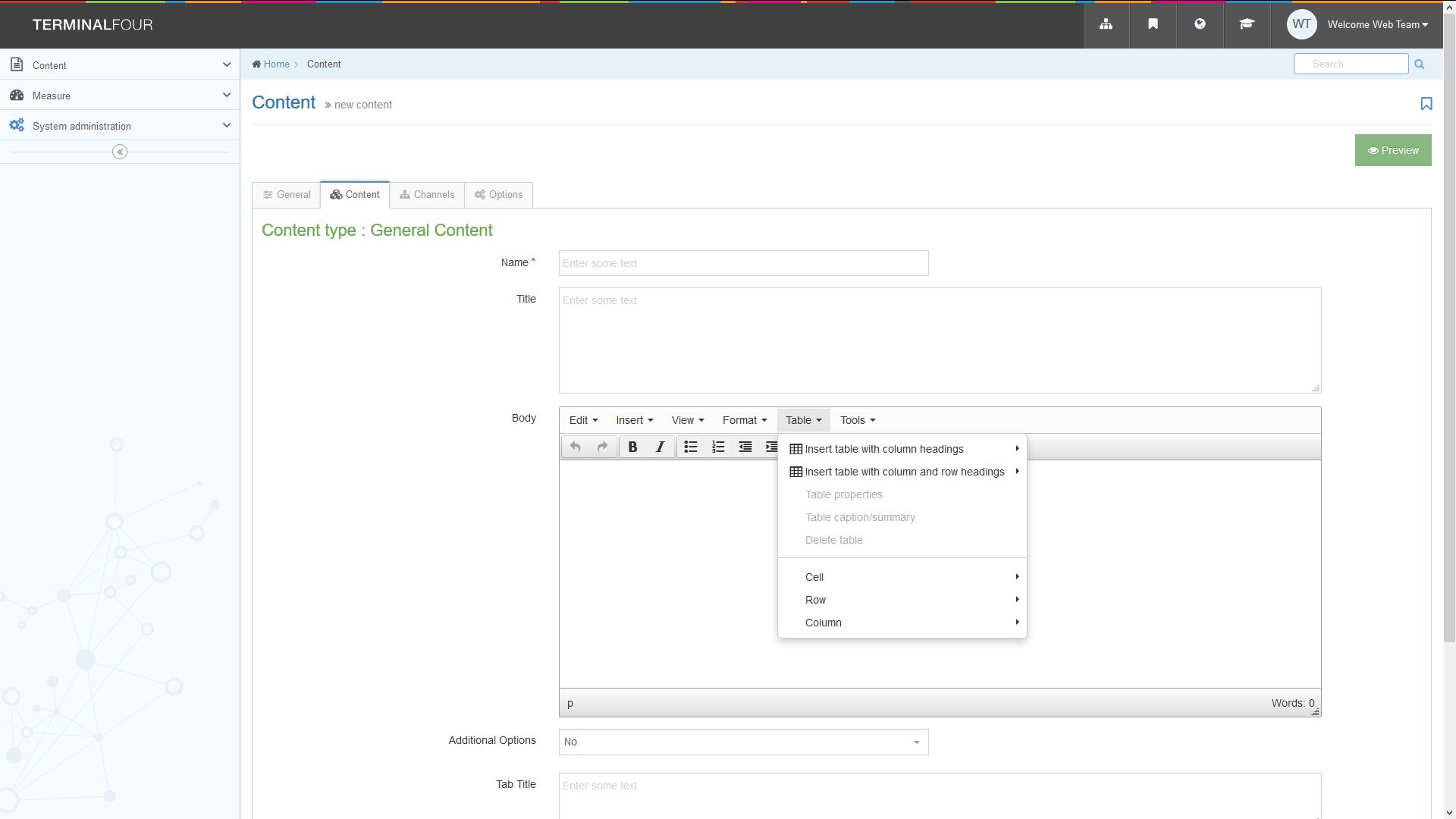 Dewiswch pa fath o dabl rydych am ei ddefnyddio:Insert table with column headings 
Bydd hyn yn creu tabl newydd gyda rhes pennyn ar draws y top. Dewiswch nifer y rhesi a'r colofnau drwy ddewis sgwariau yn y grid - symudwch eich llygoden ar draws y grid nes ei fod y maint cywir, yna cliciwch i fewnosod y tabl.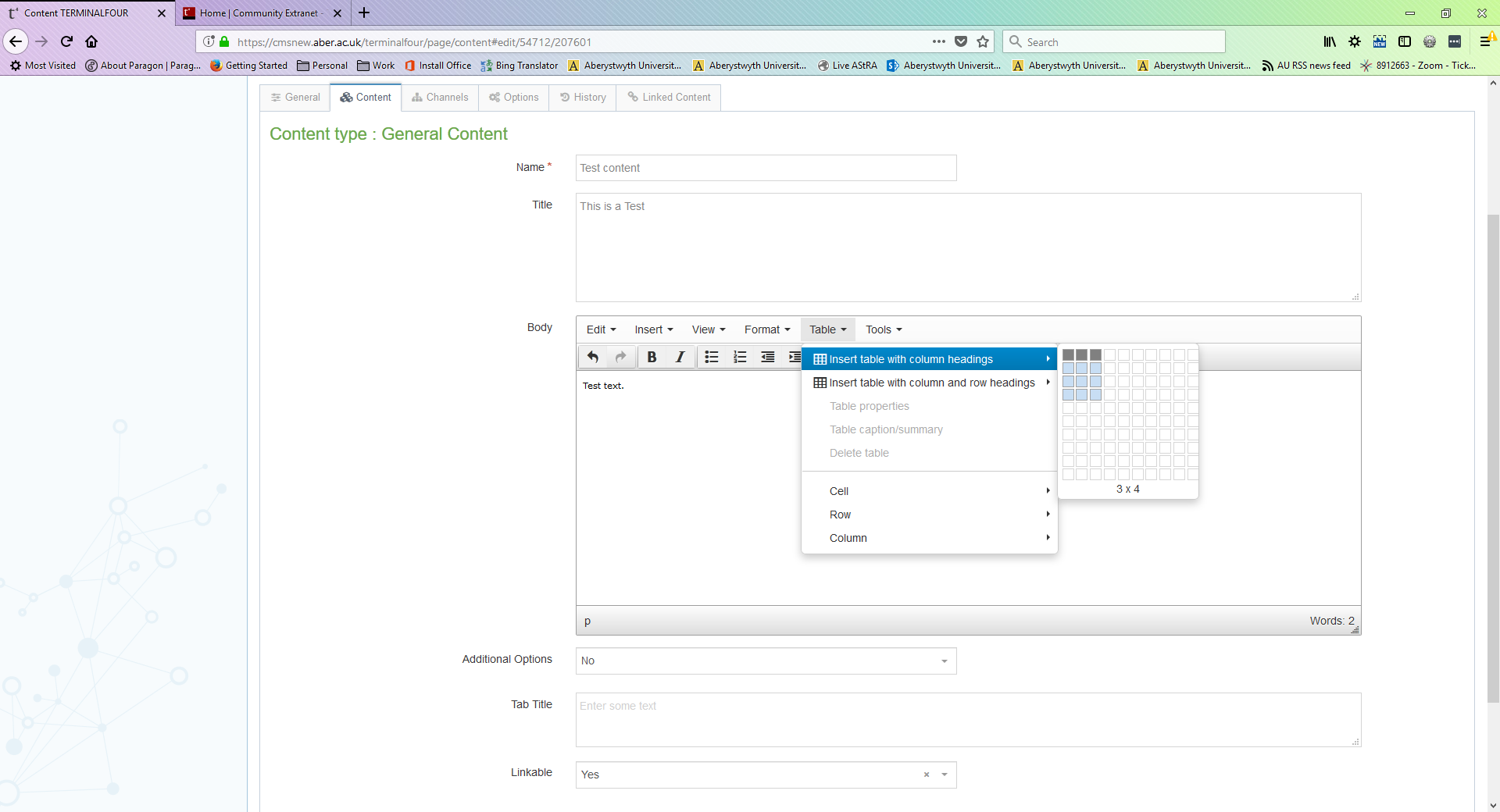 Insert table with column and row headings
Bydd hyn yn creu tabl newydd gyda rhes pennyn ar draws y top a cholofn pennyn ar y chwith. Dewiswch nifer y rhesi a'r colofnau drwy ddewis sgwariau yn y grid - symudwch eich llygoden ar draws y grid nes ei fod y maint cywir, yna cliciwch i fewnosod y tabl.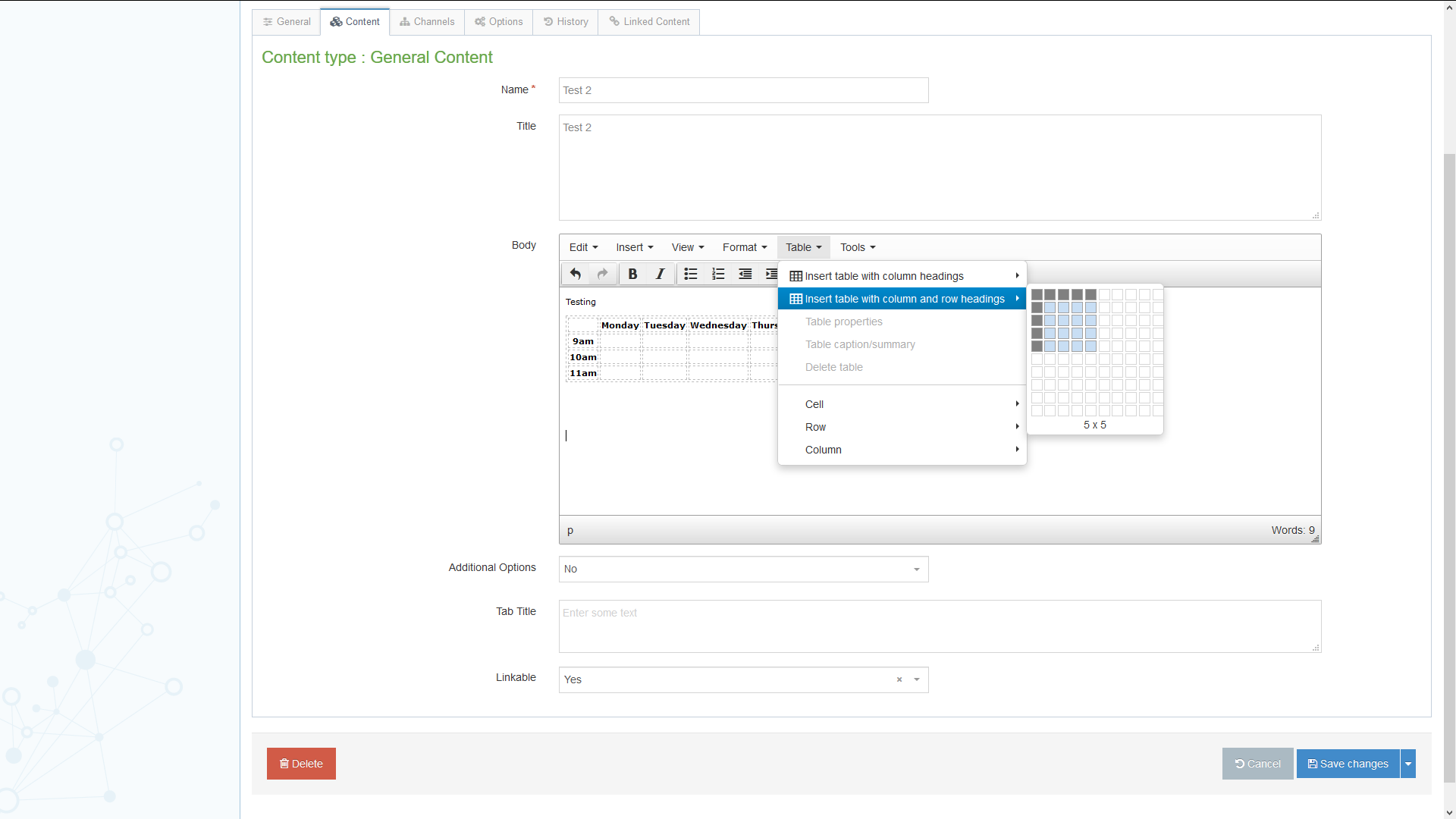 Bydd y tabl nawr yn ymddangos yn y golygydd, gyda thestun enghreifftiol yn y golofn/rhes pennyn: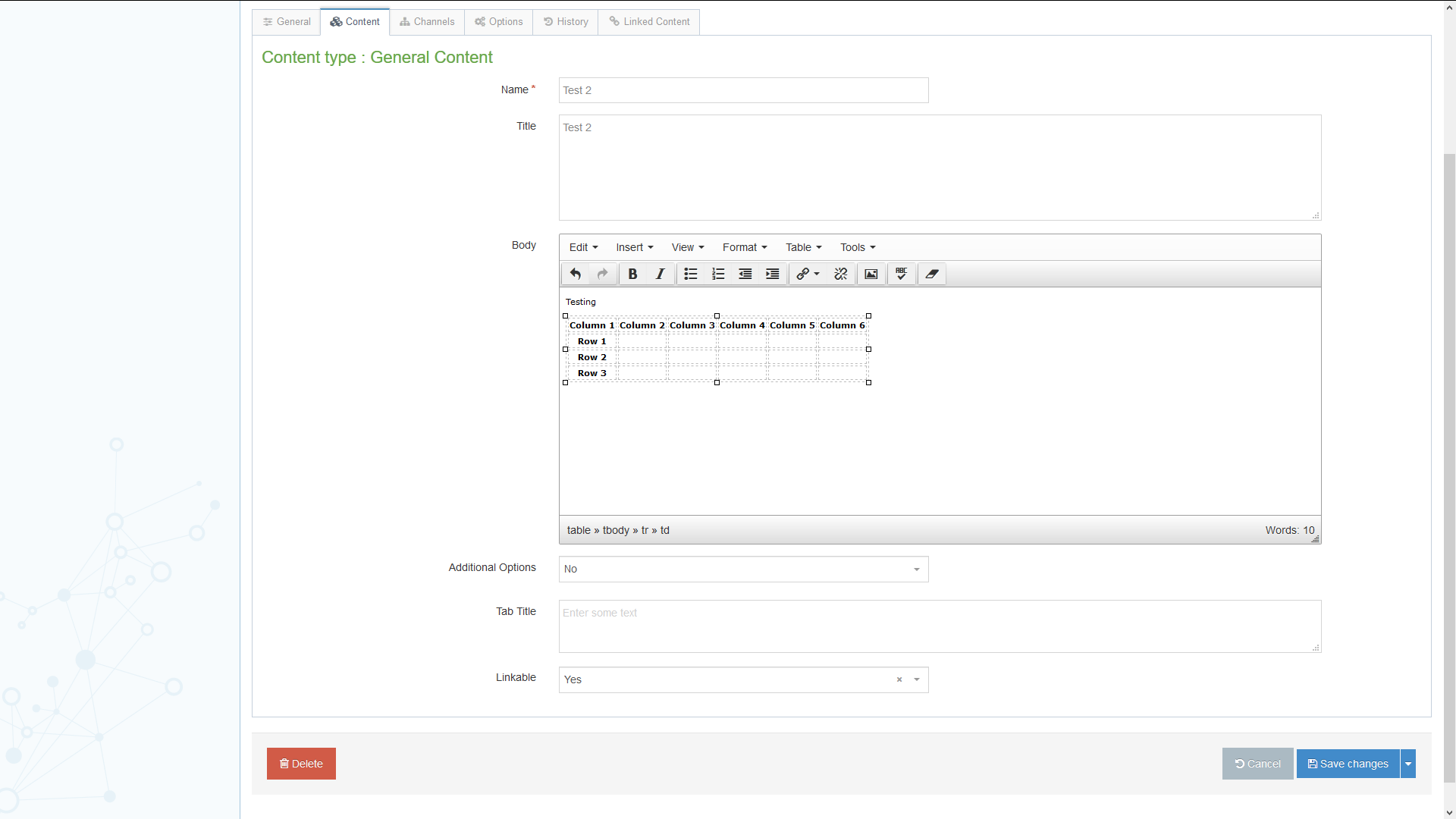 Cliciwch ar y celloedd yn y golofn/rhes pennyn i roi eich testun eich hun yn lle'r testun enghreifftiol.Cliciwch i mewn i'r celloedd gwag i ychwanegu eich dataAr ôl dewis y tabl, mae opsiynau ychwanegol ar gael o'r ddewislen 'Table'. Mae'r opsiynau hyn hefyd ar gael mewn dewislen sydd ar gael drwy dde-glicio yn y tabl.Table properties - gweld priodweddau'r tabl:

Sylwer: peidiwch â newid dim yn y fan hon os gwelwch yn dda, ac eithrio Alignment. 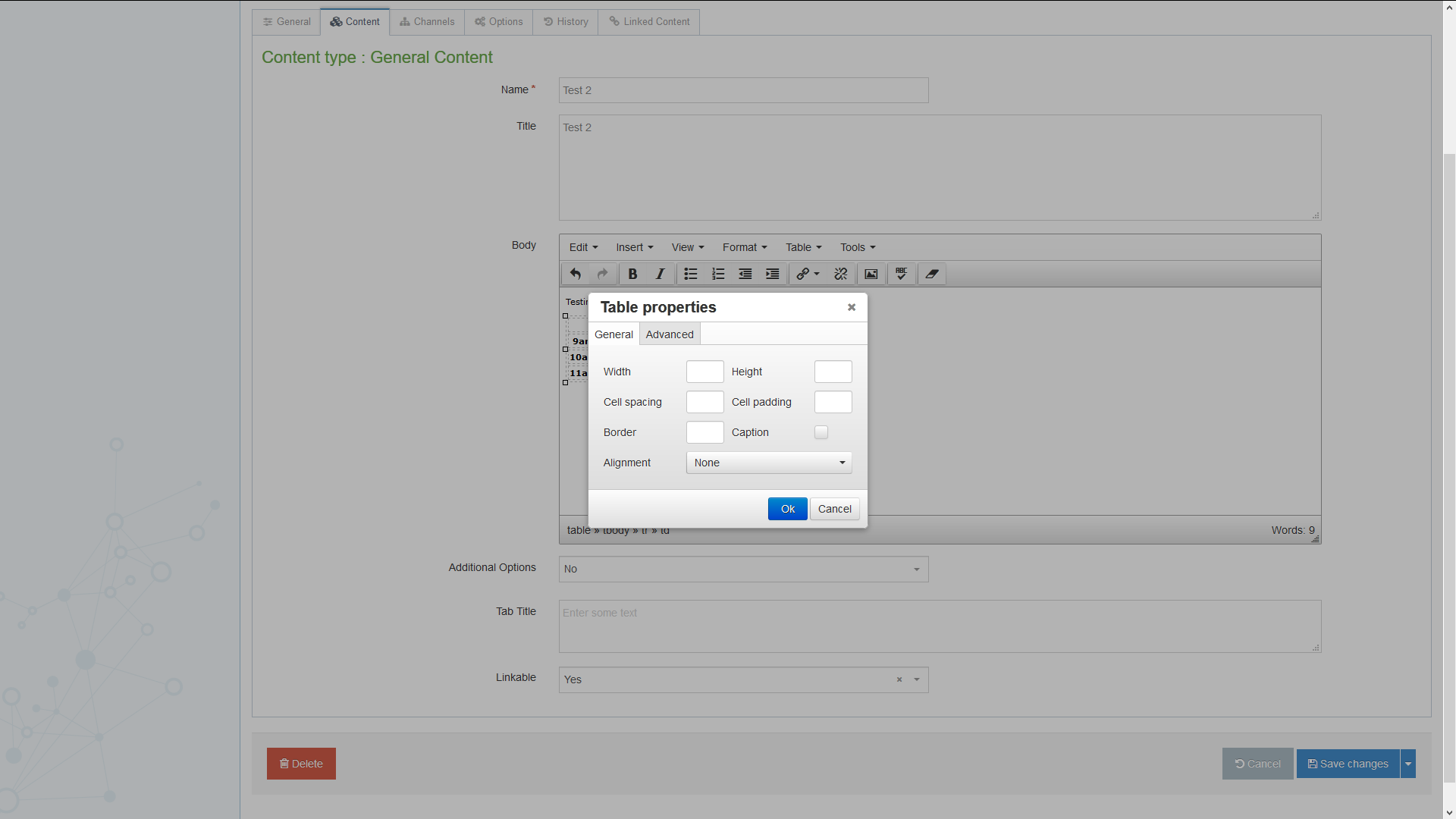 Table caption/summary - ychwanegu capsiwn a/neu grynodeb i'r tabl:

Gellir defnyddio capsiynau i helpu defnyddwyr i ddeall beth yn union yw'r tabl.  Mae'r capsiwn yn cael ei arddangos mewn rhes lled llawn ar frig eich tabl, uwchben y rhes pennyn.

Gellir defnyddio crynodeb i roi gwybodaeth ynglŷn â threfn y tabl a sut i ddarllen y data.  Mae'r crynodeb yn cael ei arddangos ynghyd â’r capsiwn, mewn rhes lled llawn ar frig eich tabl, uwchben y rhes pennyn.

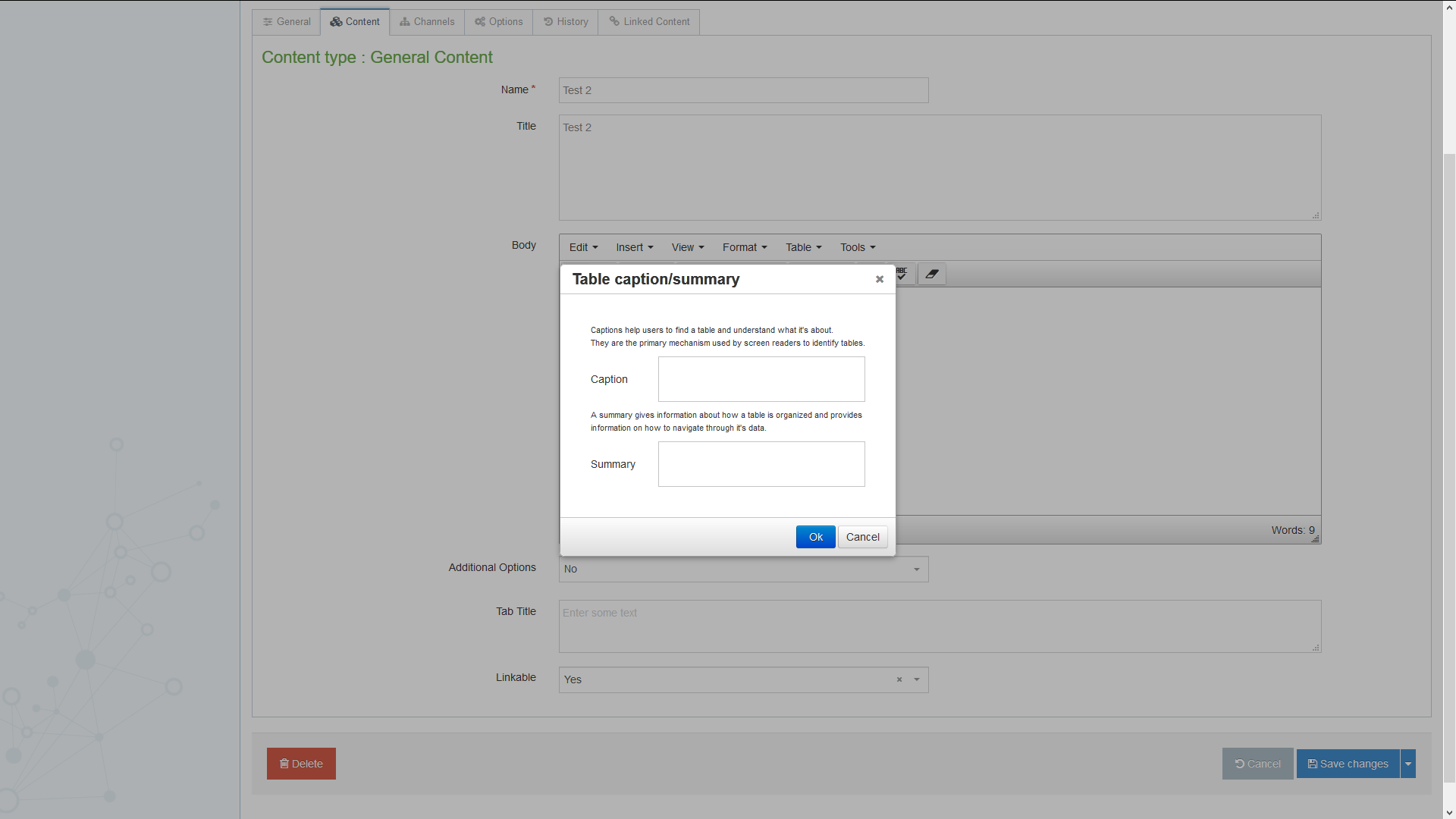 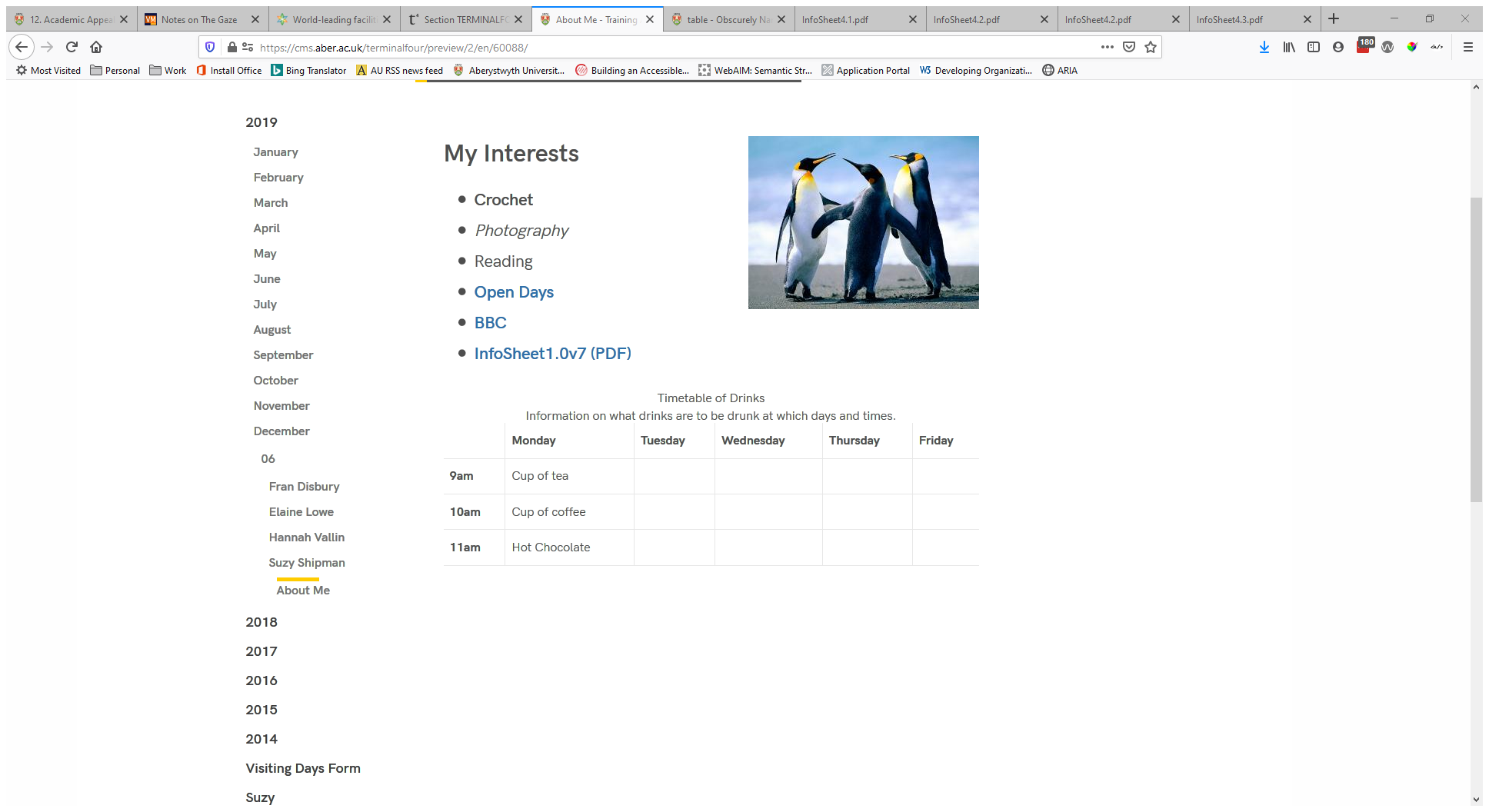 Delete table - cael gwared â'r tabl.Cell - gweld pob opsiwn ar gyfer cell:Cell properties - peidiwch â newid dim yn y fan hon os gwelwch yn dda, oni bai eich bod yn ychwanegu rhes pennyn at dabl. 
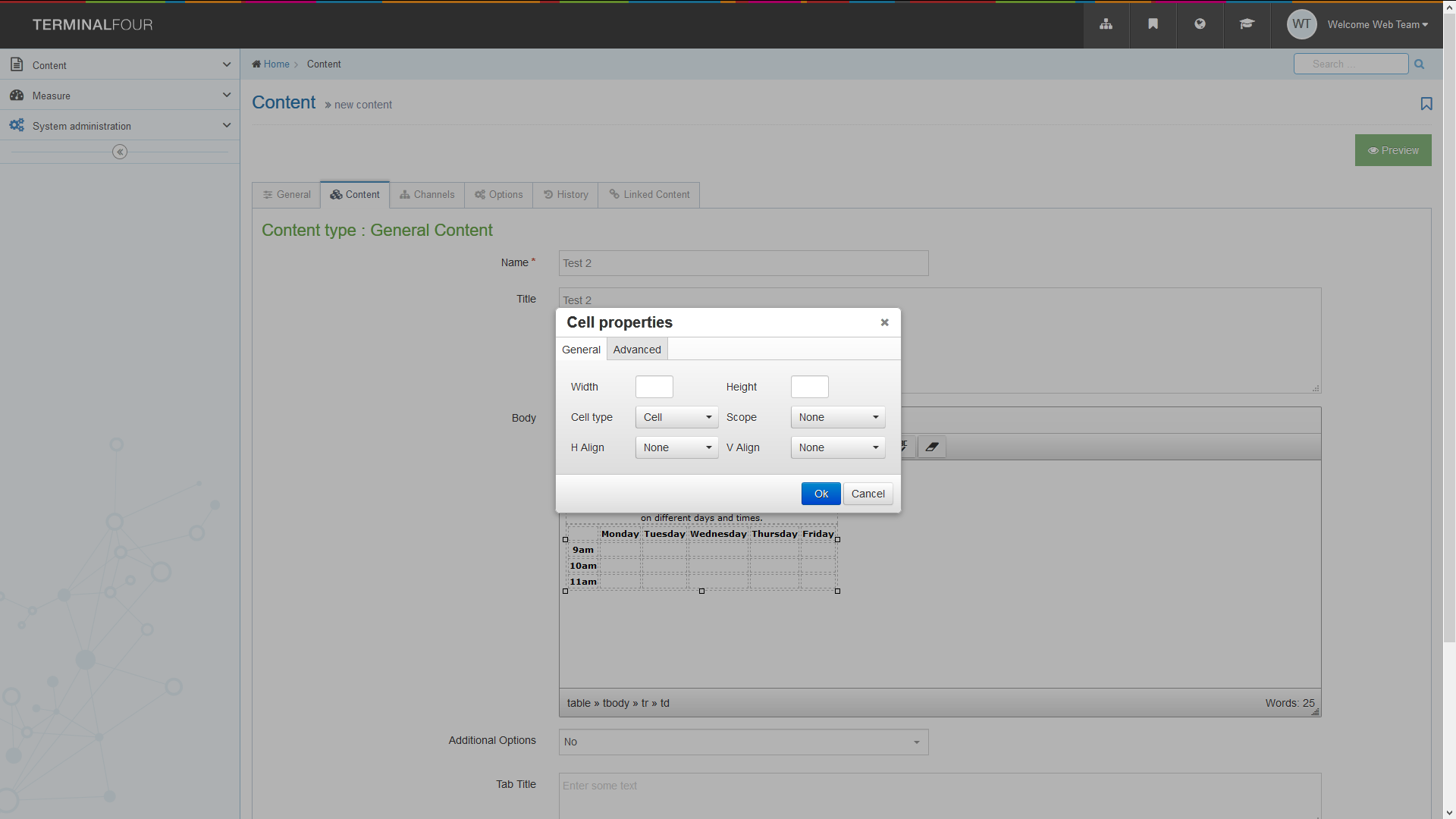 Merge cells - os byddwch yn dewis mwy nag un gell cyn clicio ar hyn, bydd yn uno'r celloedd gyda'i gilydd i wneud un gell fawr.Split cells - os yw eich llygoden mewn cell a grëwyd drwy uno celloedd, bydd hyn yn caniatáu i chi ei newid yn ôl fel yr oedd yn flaenorol, drwy rannu'r celloedd yn gelloedd unigol unwaith eto.Row - gweld pob opsiwn ar gyfer rhes:Insert row before - mewnosod rhes newydd uwchben y rhes lle mae eich llygoden wedi'i lleoli ar hyn o bryd.Insert row after - mewnosod rhes newydd o dan y rhes lle mae eich llygoden wedi'i lleoli ar hyn o bryd.Delete row - dileu'r rhes lle mae eich llygoden wedi'i lleoli ar hyn o bryd.Row properties - peidiwch â newid dim yn y fan hon os gwelwch yn dda, ac eithrio Alignment. 
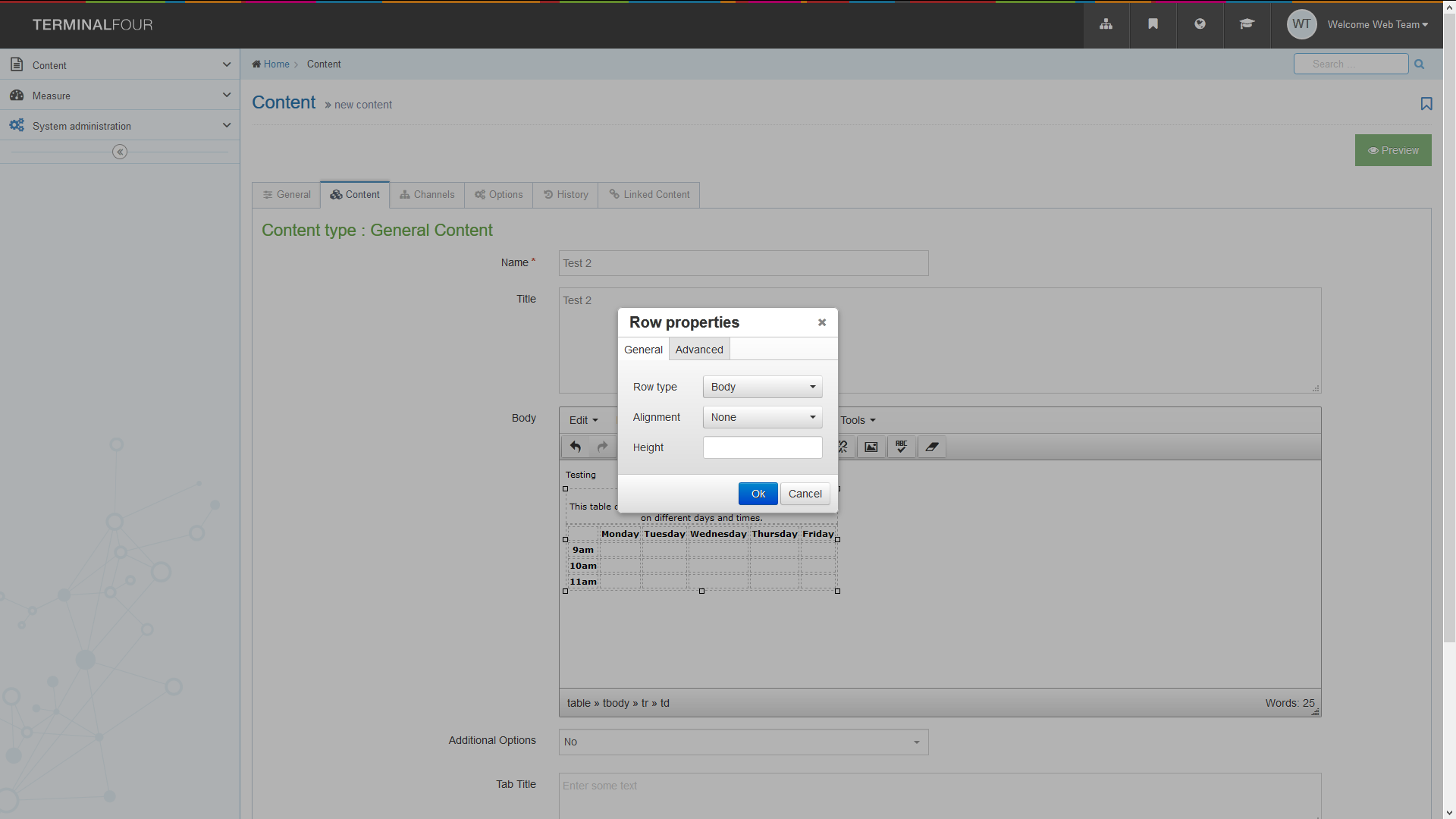 Cut row - mae hyn yn dileu'r rhes lle mae eich llygoden wedi'i lleoli ar hyn o bryd, ac yn ei rhoi yn y clipfwrdd fel y gallwch ei gludo mewn man arall.Copy row - mae hyn yn copïo’r rhes lle mae eich llygoden wedi'i lleoli ar hyn o bryd, ac yn ei rhoi yn y clipfwrdd fel y gallwch ludo copi ohoni mewn man arall.Paste row before - mae hyn yn caniatáu i chi ludo rhes sydd wedi’i thorri neu ei chopïo uwchben y rhes lle mae eich llygoden wedi'i lleoli ar hyn o bryd.Paste row after - mae hyn yn caniatáu i chi ludo rhes sydd wedi’i thorri neu ei chopïo o dan y rhes lle mae eich llygoden wedi'i lleoli ar hyn o bryd.Column - gweld pob opsiwn ar gyfer colofn:Insert column before - mewnosod colofn newydd i'r chwith o'r golofn lle mae eich llygoden wedi'i lleoli ar hyn o bryd.Insert column after - mewnosod colofn newydd i'r dde o'r golofn lle mae eich llygoden wedi'i lleoli ar hyn o bryd.Delete column - dileu'r golofn lle mae eich llygoden wedi'i lleoli ar hyn o bryd.Cut column – mae hyn yn dileu'r colofn lle mae eich llygoden wedi'i lleoli ar hyn o bryd, ac yn ei rhoi yn y clipfwrdd fel y gallwch ei gludo mewn man arall.Copy column – mae hyn yn copïo’r colofn lle mae eich llygoden wedi'i lleoli ar hyn o bryd, ac yn ei rhoi yn y clipfwrdd fel y gallwch ludo copi ohoni mewn man arall.Paste column before – mae hyn yn caniatáu i chi ludo colofn sydd wedi’i thorri neu ei chopïo i’r chwith i’r golofn lle mae eich llygoden wedi'i lleoli ar hyn o bryd.Paste column after - mae hyn yn caniatáu i chi ludo colofn sydd wedi’i thorri neu ei chopïo i’r dde i’r golofn lle mae eich llygoden wedi'i lleoli ar hyn o bryd.